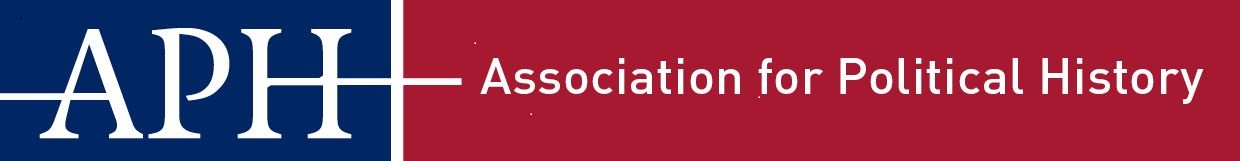 Another crisis of the open society? Historical perspectives on the politics of the COVID 19 pandemicAPH-SoG webinar, 17 September 2020 (13,00-14,45 CET)Webinar and debate organized by the Association for Political History (APH) and the LUISS School of Government (SoG) with Beatrice de Graaf (Utrecht University), Irène Herrmann (University of Geneva) and Richard Vinen (King's College London).The COVID 19 pandemic constitutes a challenge for political history and calls into question politics, institutions, and the essential values of the open society. Such a transcendental phenomenon resulted in extraordinary emergency conditions, dividing governments, polarizing public opinion, destabilizing the economy, and undermining the principles of democracy, free market, and cooperation between countries. In a global context, where the future seems more uncertain than ever, history tells us how these emergency situations change the relationships between citizens and authorities, redefine state dimensions, ideologies, and individual freedoms (even in countries with solid democratic traditions), and determine another crisis of the open society. This webinar organized by the Association for Political History (APH) and the LUISS SoG offers historical perspectives on the politics of the COVID 19 pandemic, focusing on the limits and contradictions of direct democracy, transboundary cooperation, and emergency policy in pandemic times. This is the first in a series of events to discuss dimensions and challenges of political history and will be followed shortly by the webinar and debate "Nutzen und Nachteil revisited" (September 25) on the use of applied history (mail for a Zoomlink  bureau@onderzoekschoolpolitiekegeschiedenis.nl before 23 September).This is the link to join the event:https://luiss.webex.com/luiss-en/onstage/g.php?MTID=e90cb575f4cc63886cd63dd4c10d6d5c4